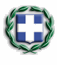 ΕΛΛΗΝΙΚΗ ΔΗΜΟΚΡΑΤΙΑΝΟΜΟΣ ΦΘΙΩΤΙΔΑΣ                                                                       ΔΗΜΟΣ ΣΤΥΛΙΔΑΣ                                                                           ΑΥΤΟΤΕΛΕΣ ΤΜΗΜΑ ΚΟΙΝΩΝΙΚΗΣ                                            ΠΡΟΣΤΑΣΙΑΣ,ΠΑΙΔΕΙΑΣ,ΔΙΑ ΒΙΟΥ ΜΑΘΗΣΗΣ,                           ΑΘΛΗΤΙΣΜΟΥ & ΠΟΛΙΤΙΣΜΟΥ                                           Δικαιολογητικά εγγραφής στον Παιδικό Σταθμό του Δήμου  Σας ενημερώνουμε ότι από 13 Μαΐου έως 31  Μαΐου 2024 υποβάλλονται οι αιτήσεις εγγραφής και επανεγγραφής των παιδιών. Για την εγγραφή των παιδιών στον παιδικό σταθμό απαιτούνται τα εξής δικαιολογητικά:1)Αίτηση  της μητέρας ή του πατέρα ή του κηδεμόνα του παιδιού.2)Ληξιαρχική πράξη γέννησης του παιδιού και πιστοποιητικό οικογενειακής κατάστασης.3)Βεβαίωση εργοδότη ότι και οι δύο γονείς είναι εργαζόμενοι ή πρόκειται να εργαστούν εντός μηνός από την υποβολή της αίτησης εγγραφής.4)Βεβαίωση ανεργίας από ΔΥΠΑ ή κάρτα ανεργίας σε ισχύ, του γονέα ή των γονέων που είναι άνεργοι.5)Βεβαίωση υγείας του παιδιού συμπληρωμένη και υπογεγραμμένη από παιδίατρο, καθώς και αντίγραφο του βιβλιαρίου υγείας του με τα εμβόλια που προβλέπονται κάθε φορά από το Εθνικό Πρόγραμμα Εμβολιασμών, ανάλογα με την ηλικία του παιδιού.6)Αντίγραφο της δήλωσης φορολογίας εισοδήματος του τρέχοντος οικονομικού έτους ή αντίγραφο εκκαθαριστικού σημειώματος των γονέων.7)Για την εγγραφή παιδιών αλλοδαπών γονέων στο σταθμό εκτός των προηγούμενων δικαιολογητικών απαραίτητη προϋπόθεση είναι και η άδεια νόμιμης παραμονής στη χώρα μας, όπως αυτή αποδεικνύεται από τις ισχύουσες κάθε φορά διατάξεις.  Για την επανεγγραφή είναι απαραίτητα  τα παραπάνω δικαιολογητικά εκτός από το δεύτερο, στην περίπτωση που δεν υπάρχουν μεταβολές στην οικογενειακή κατάσταση, οπότε απαιτείται υπεύθυνη δήλωση των γονέων που δηλώνει τη μη μεταβολή.